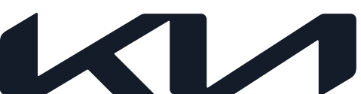 NEWS Kia EV9: il SUV completamente elettrico pronto per il futuro563km di autonomia, secondo il ciclo WLTP, e sistema di ricarica ultra rapido da 800V (249km di autonomia in soli 15 minuti) per l'eSUV di KiaLook avveniristico ispirato alla filosofia di design "Opposites United" di KiaL'innovativo SUV da 6 o 7 posti ha un design muscoloso ma sofisticato ed apre la strada ad una mobilità connessa e senza emissioniRivestimenti alternativi alla pelle, biomateriali e plastica riciclata avviano il secondo step del programma di Kia verso l’utilizzo di soli materiali sostenibili8 Novembre 2023 – Kia EV9 è l’avveniristico SUV completamente elettrico progettato e costruito per rispondere alle esigenze degli stili di vita moderni nell'era della mobilità elettrificata. Primo SUV 100% elettrico di punta del brand, a tre file di sedili, lo spazioso e sorprendente EV9 è un veicolo elettrico robusto, sofisticato e tecnologicamente avanzato. Disponibile nella versione a sei o sette posti, combina uno stile audace, versatilità premium, connettività all’avanguardia e il caratteristico design "Opposites United" di Kia per un SUV pronto a tutto, forte di un'autonomia di guida fino a 563 chilometri, secondo il ciclo WLTP. La straordinaria presenza su strada prende ispirazione dalla filosofia “Opposites United” che rintraccia l’equilibrio in aspetti tra loro contrastanti come natura, modernità e tecnologia. Una statura imponente ma al tempo stesso rassicurante e una serie di innovazioni intelligenti fanno sì che EV9 possa affrontare indistintamente percorsi in fuoristrada come anche tragitti cittadini, assicurando sempre ad ogni passeggero un livello di connessione e rilassamento superiore grazie anche alla funzionale suddivisione interna dello spazio.Un nuovo EV che segna nuovi benchmark per il segmento degli E-SUVCostruito sulla Electric Global Modular Platform (E-GMP), piattaforma specifica di Kia per i veicoli 100% elettrici, EV9 è all’avanguardia nel segmento degli E-SUV. Il passo lungo e l’architettura completamente piatta tipica dei veicoli elettrici hanno consentito di ottenere uno spazio interno davvero generoso con ben tre file di sedili, in cui tutti gli occupanti possono rilassarsi e intrattenersi come in una confortevole e tecnologica suite. Nella versione a 6 posti, per i sedili della seconda fila, si può scegliere tra la funzione relax oppure quella che permette di voltarsi a 180 gradi verso i passeggeri posteriori. Nella configurazione relax si ha un comfort superiore al pari di una chaise longue, mentre i sedili girevoli consentono di chiacchierare comodamente con i passeggeri seduti nella terza fila. EV9 introduce numerose innovazioni, pensate per viaggi all’insegna del massimo comfort e sicurezza come gli specchietti laterali digitali, le maniglie automatiche a scomparsa a filo portiera, i sedili ventilati della prima e della seconda fila e un triplo display panoramico (Triple Panoramic Display).La notevole autonomia di guida di 563 chilometri viene completata dalla possibilità di ricarica ultraveloce che, in soli 15 minuti, fa recuperare 249 km. EV9, inoltre, introduce il sistema di ricarica bidirezionale, che permette non solo di ricaricare il proprio veicolo elettrico attraverso una wall box o un punto di ricarica pubblico, ma anche di utilizzare l'energia immagazzinata nella capace batteria del veicolo per alimentare apparecchi elettronici di qualsiasi tipo (V2L) e, addirittura in futuro, la propria casa (V2H) o la rete (V2G).EV9 racchiude in sé il DNA del futuro, essendo il primo veicolo Kia che si può aggiornare tramite Kia Connect Store, consentendo agli utenti, in qualsiasi momento e in totale autonomia, di scaricare l’ultima versione dei servizi e delle funzioni installate ma anche di personalizzare il proprio veicolo con nuove funzionalità. EV9 rappresenta un significativo passo in avanti nel percorso di Kia verso la nuova dimensione di fornitore di soluzioni di mobilità sostenibile e contribuisce ad inaugurare la strada della mobilità emission-free e completamente connessa.Design audace ispirato alla natura: Opposites UnitedCome la pluripremiata EV6, Kia EV9 interpreta la filosofia di design “Opposites United”. Le linee esterne sono caratterizzate da geometrie solide come quelle di una roccia, linee pulite e un profilo da SUV avveniristico.Sul frontale spicca l’ultima generazione del Digital Tiger Face di Kia. I distintivi fari a LED, immediatamente riconoscibili, si distinguono per essere sottili e orizzontali per la Earth, verticali e cubici per la GT-Line.Alla vista posteriore, l'esclusiva grafica dei fanali a LED con disegno “star map” conferisce un aspetto immediatamente riconoscibile. Le maniglie a filo delle portiere incrementano il look moderno e fortemente high-tech, mentre le prese d'aria attive con Air Curtain migliorano l'efficienza aerodinamica. Pneumatici fonoassorbenti da 19 o 21 pollici montati su cerchi dall’esclusivo design rettangolare completano l’immagine da SUV del futuro.EV9 sarà disponibile in Europa in cinque colori metallizzati: Snow White Pearl, Aurora Black Pearl, Flare Red, Pebble Grey, Iceberg Green. La tinta Ivory Silver, nelle varianti lucida o opaca, sarà disponibile esclusivamente per EV9 Earth. Il colore Ocean Blue, ripreso dal Concept EV9, sarà appannaggio della versione GT-Line in finitura opaca o lucida.Abitacolo minimalista per un’esperienza intuitivaKia EV9 si caratterizza per gli interni spaziosi con un layout minimalista improntato alla maggiore semplificazione possibile per una facilità d’uso inequivocabile. L'esclusiva architettura EV, con il passo lungo e il pianale piatto, resa possibile dalla piattaforma E-GMP, ha permesso di ottenere più spazio che mai. EV9 è dotato di tre file di sedili ed è disponibile sia nella configurazione a sei posti che in quella standard a sette posti. Attualmente sul mercato è uno dei pochissimi veicoli elettrici disponibile a sette posti.A bordo di EV9 conducente e passeggeri vengono accolti dall'emblema Kia sul volante, che si illumina durante la guida. Previsti come optional gli specchietti retrovisori laterali digitali, Digital Side Mirrors (DSM), costituiti da schermi digitali funzionanti tramite le telecamere, al posto degli specchietti tradizionali analogici. L’evoluzione in digitale amplia il campo visivo del conducente, aumentando sia la sicurezza che la comodità. Lo specchietto retrovisore interno anch’esso digitale, invece, ha una duplice funzione: può essere utilizzato come un normale specchietto cromatico elettrico ma anche come display per le immagini della telecamera, a cui si può ricorrere quando la visuale posteriore sia difficoltosa, a totale servizio del conducente e della sicurezza per tutti.  La consolle centrale è dotata di un caricabatterie wireless veloce per il telefono e di un modulo attrezzato con porta USB-C e caricabatterie. Anche i sedili della seconda e terza fila dispongono di prese USB-C. L’atmosfera dell’abitacolo di EV9 può essere impostata con diverse tipologie di illuminazione “dual colour”, attraverso le luci inserite all’interno dei braccioli e sulla parte superiore dello schienale dei sedili, ed è anche modulabile in funzione della velocità di marcia o in modalità camping. I pulsanti sono illuminati per una gestione intuitiva. Le combinazioni cromatiche previste per gli interni sono Dark Gray & Black, Dark Gray & Light Gray. La disponibilità di ciascuna combinazione varia a seconda del livello di allestimento e i colori saranno diversi per le parti inferiori e superiori.Opzioni esclusive per la configurazione dei sedili La prima fila è disponibile con i sedili relax che invitano al riposo con la possibilità di essere reclinati e di estendere il poggiapiedi durante le soste, anche nella fase di ricarica. I sedili regolabili elettronicamente hanno un sistema di memoria integrato, che inserisce automaticamente la posizione del sedile e del volante preimpostata dal conducente. La terza fila, in virtù delle grandi caratteristiche di praticità di EV9, è dotata di braccioli con portabottiglie e portabicchieri. Ogni fila di sedili relax è equipaggiata con un poggia-gambe aggiuntivo e con un sistema di ventilazione completo sia nella parte anteriore che in quella posteriore, per ottimizzare l'esperienza di guida e di viaggio.Oltre ai sedili relax della prima fila, la configurazione a sei posti, disponibile solo per la versione GT-Line, prevede due opzioni extra, attivabili a veicolo fermo, per i passeggeri della seconda fila: la prima trasforma l’interno in una lounge sfruttando la possibilità di ruotare a 180° i sedili; la seconda opzione è rappresentata dai sedili in configurazione relax grazie ai poggiatesta estraibili. Una terza modalità consente ai passeggeri della seconda fila di sdraiarsi contemporaneamente ai passeggeri della prima fila, assicurando il massimo comfort a tutti.La versione a sei posti dispone di sedili della seconda fila che possono ruotare di 180 gradi: i passeggeri possono girare i propri sedili e porsi di fronte ai passeggeri della terza fila per chiacchierare ed interagire comodamente tra loro. Questi due layout alternativi dei sedili ridefiniscono il modo di vivere l’abitacolo dell’automobile soprattutto quando si è fermi per una semplice sosta, per la ricarica o anche, ad esempio, quando si è in campeggio.Il sistema di climatizzazione contribuisce al maggior benessere a bordo per tutti avendo, oltre alle impostazioni separate per guidatore e passeggero anteriore, una configurazione completamente indipendente per la parte posteriore dell’abitacolo. Questa funzionalità si riflette positivamente sul consumo di energia, riscaldando o rinfrescando i passeggeri solo quando e dove lo richiedono. EV9, inoltre, è il primo modello del brand a presentare in Europa il nuovo pannello di controllo del clima Kia, che introduce una grande semplificazione nella visualizzazione e nel controllo di tutte le impostazioni, non dovendo più accedere ai sottomenu dell'infotainment.Innovazione dello spazio a bordo per un’architettura del veicolo unicaCon una lunghezza di 5.010 mm, EV9 è il veicolo passeggeri più spazioso di Kia ed è il secondo modello del brand ad essere costruito sulla piattaforma specifica, appositamente progettata, per i BEV da HMG: la Electric Global Modular Platform, o e-GMP. Il SUV in allestimento Earth è largo 1.980 mm e alto 1.755 mm, con un passo di 3.100 mm. La versione GT-Line è lunga 5.015 mm, larga 1.980 mm e alta 1.780 mm con un passo di 3.100 mm. Oltre ad offrire uno spazio generoso per i passeggeri, EV9 è dotato anche di uno spazio aggiuntivo per i bagagli posto nel cofano anteriore con una capacità di 90 litri nella versione a trazione posteriore e di 52 litri in quella a trazione integrale. Il bagagliaio posteriore ha una capacità di 828 litri con 4/5 sedili in posizione verticale e di 333 litri quando sono occupati tutti i 6/7 posti.Mobilità sostenibile con interni eco-friendlyIn linea con l’obiettivo di divenire un fornitore di soluzioni di mobilità sostenibile, Kia ha elaborato la Design Sustainability Strategy che illustra le linee programmatiche per introdurre attraverso step progressivi sempre più materiali ecologici nelle sue auto. Nello specifico, il piano prevede l’eliminazione graduale dell’uso della pelle di origine animale, l’applicazione dei dieci elementi sostenibili obbligatori, letteralmente “ten ‘must-have’ sustainable items”, infine la ricerca e l’innovazione continua verso nuovi materiali bio.Kia EV9 rappresenta il primo step di questo percorso, con l’introduzione di materiali per gli interni ecologici come il Bio-Polyurethane, alternativo alla pelle, un materiale parzialmente derivato da ingredienti naturali come il mais. Altri materiali ecologici presenti su EV9 sono il PET riciclato (polyethene terephthalate) e il TPO (thermoplastic olefin) utilizzati per il cruscotto, nei rivestimenti delle portiere e nei montanti. Le finiture interne di EV9 sono realizzate con plastica ottenuta dal riciclo di rifiuti post-consumo.I tessuti e i tappetini sono realizzati in PET riciclato, ottenuto in particolare dal riciclo delle reti da pesca disperse nei mari, si tratta nel complesso di materiali innovativi e altamente sostenibili che, con le loro caratteristiche uniche danno luogo ad un’atmosfera premium, accogliente e di alta qualità. Per alcuni elementi, come interruttori e i rivestimenti, sono state utilizzate vernici bio e per le finiture interne vernici prive di BTX. Il filato e il feltro utilizzati in tutto il veicolo sono realizzati in PET riciclato al 100%. In conclusione, l’adozione di questi materiali innovativi, alternativi alla pelle e provenienti dal riciclo della plastica segna un passaggio importante e significativo verso una dimensione sempre più sostenibile degli interni della nuova generazione di veicoli nell’era della mobilità elettrificata.Eccellenti doti di autonomia ed accelerazione per entrambe le trazioni disponibili: posteriore o integrale Kia EV9 è disponibile con trazione posteriore o integrale. Entrambe le versioni sono dotate di una batteria da 99,8 kWh di quarta generazione.La versione a trazione posteriore ha un motore da 149,5 kW in grado di erogare una coppia massima di 350 Nm. Con una velocità massima di 185 km/h, accelera da 0 a 100 km/h in 9,4 secondi. Si distingue per un’autonomia completamente elettrica fino a 563 km, secondo il ciclo WLTP.La versione a trazione integrale (AWD) è alimentata da due motori elettrici da 141 kW con una coppia massima di 350 Nm sia all’anteriore che al posteriore. La velocità massima della AWD è di 200 km/h. Questa motorizzazione è capace di spingere Kia EV9 da o a 100 km/h in soli 5,3 secondi, con un’autonomia di 505 km nel ciclo WLTP.EV9 supporta il sistema di ricarica ad alto voltaggio ultrarapido da 800 volt, che si traduce in più tempo alla guida e meno alla stazione di ricarica. In soli 15 minuti permette di recuperare un'autonomia di guida completamente elettrica di 249 km per la versione a trazione posteriore (RWD) Innovativa funzione di ricarica bidirezionale: la soluzione energetica del futuroL’avveniristico SUV EV9 è dotato del sistema di ricarica bidirezionale, che permette l’utilizzo di tecnologie all’avanguardia come Vehicle-to-Load (V2L), Vehicle-to-Building/Vehicle-to-Home (V2B/V2H) e Vehicle-to-Grid (V2G). V2L, introdotto per la prima volta su Kia EV6 e disponibile di serie su EV9, consente agli utenti di alimentare devices esterni tramite la batteria di EV9, semplicemente collegando il cavo alla porta di ricarica.V2B e V2H sono due sistemi che consentono ad EV9 di alimentare, addirittura, un edificio o la casa dell’utente. V2G è un sistema che consente al SUV di trasferire l’energia direttamente alla rete, immagazzinando elettricità a basso costo nelle ore non di punta e ritrasferendola durante i periodi di picco della domanda. V2B, V2H e V2G verranno introdotti gradualmente in tutta Europa.Kia EV Route Planner per una maggiore sicurezza e tranquillità Grazie al nuovo Kia EV Route Planner, gli utenti possono fare a meno di preoccuparsi della pianificazione del viaggio, in particolare riguardo alla disponibilità dei punti di ricarica. Quando il sistema di navigazione rileva che la carica della batteria non è sufficiente per raggiungere la destinazione prestabilita, consiglia automaticamente la stazione di ricarica lungo il percorso pianificato. Questo sistema contribuisce in concreto alla serenità del conducente, poiché indica automaticamente quando, dove e per quanto tempo ricaricare.Per i percorsi affrontati in zone dal clima molto freddo questa funzione opera insieme al condizionamento della batteria, al fine di preriscaldarla fino alla temperatura di ricarica ottimale, prima di raggiungere la stazione di rifornimento. In questo modo si permette di poter sempre utilizzare la ricarica ultraveloce, indipendentemente dalle temperature esterne.Ride & Handling: il perfetto equilibrio tra performance e comfortKia EV9 è un vero SUV, in grado di affrontare anche i terreni più impegnativi, senza andare a compromettere il piacere di guida. È stato progettato ricercando il perfetto equilibrio tra prestazioni e comfort, distinguendosi come una delle migliori del suo segmento in quanto a performances di guida. Su strada EV9 si caratterizza per l’handling predittivo ma sicuro, per lo sterzo preciso e sensibile e per una guidabilità dolce ed equilibrata.Su EV9 sono disponibili quattro diverse modalità di guida, per rispondere in modo puntuale alle preferenze del conducente e alle diverse circostanze di guida. I quattro “drive modes” comprendono: Eco, modalità che massimizza l'efficienza; Sport, che incrementa la curva di potenza per prestazioni brillanti; Normal, modalità volta a ottimizzare l'equilibrio tra prestazioni ed efficienza; infine, My Drive, che permette al guidatore di impostare la modalità di guida secondo le proprie personali preferenze.Nell’uso quotidiano, la nuova sospensione Multi-Link assicura una guida fluida e confortevole, complice l’asse posteriore autolivellante che migliora sia le prestazioni di guida sia la stabilità, anche in presenza di carichi pesanti. Gli pneumatici fonoassorbenti riducono al minimo le vibrazioni e le asperità stradali (NVH) e in combinazione con il motore elettrico, già di per sé non rumoroso, garantiscono una guida complessivamente molto silenziosa e piacevole. Il servosterzo motorizzato a pignone e cremagliera (R-MDPS) rende lo sterzo preciso e reattivo, collocando EV9 al vertice della categoria.EV9 si distingue per una dinamica di guida brillante, pur essendo un SUV di grandi dimensioni, grazie al baricentro basso, che determina una maggiore stabilità e una maggiore precisione in curva. Questo è il risultato del posizionamento della batteria, che su EV9 è integrata direttamente nella piattaforma E-GMP.In condizioni di bassa aderenza, quali possono essere i fondi stradali bagnati, innevati o in presenza di fango, la trazione integrale non è l’unica caratteristica che garantisce sicurezza e prestazioni. Il sistema Terrain Mode Select consente ai conducenti di selezionare tra le diverse modalità Mud, Sand o Snow semplicemente premendo un pulsante sul volante. Il sistema interviene, regolando automaticamente il controllo della trazione, la distribuzione della coppia per le migliori prestazioni possibili. Se le ruote iniziano a slittare, il sistema di controllo della trazione (TCS) e il controllo elettronico della stabilità (ESC) intervengono automaticamente all’insegna di una guida più sicura e sotto controllo.Infotainment: tecnologia mirataA bordo di EV9 l’utente potrà usufruire di tutte le ultime tecnologie all’avanguardia introdotte per rendere l’esperienza di viaggio assolutamente intuitiva. L'ampio display panoramico, Panoramic Wide Display, è costituito da un grande cluster da 12,3 pollici collocato davanti al conducente, da uno schermo di infotainment da 12,3 pollici e da un sistema di climatizzazione con ulteriore schermo da 5,3 pollici che fornisce le informazioni relative al riscaldamento e ai sedili. Disponibile come optional la tecnologia Head-Up Display (HUD) che proietta le info di viaggio utili sul parabrezza di fronte al conducente, per una maggiore immediatezza di lettura e comodità. Oltre ai pulsanti tradizionali sul volante, gli altri pulsanti di comando, posti sulla consolle centrale, si illuminano per essere facilmente individuati solo quando l'auto è accesa.Il sistema di navigazione touchscreen di EV9 offre un'ampia gamma di funzionalità volte a semplificare e migliorare l’esperienza di viaggio, a partire dalla connessione multipla Bluetooth, prevista nella dotazione di serie, che consente agli occupanti di connettere due dispositivi mobili contemporaneamente, e le funzionalità Android Auto e Apple CarPlay standard. Il sistema di navigazione è ora configurato con una funzionalità avanzata di riconoscimento vocale, molto efficace nell’utilizzo dei servizi di navigazione, per l’attivazione dei contenuti multimediali e per il controllo della temperatura. Music Streaming sarà disponibile successivamente come “Kia upgrade”. La funzionalità Quick Control Screen, attivabile scorrendo dall’alto verso il basso lo schermo, consente di accedere alle funzionalità usate più di frequente, senza dover navigare tra i diversi menu e sottomenu. Google Fast Pair rende ancora più semplice per gli utenti Android connettere il proprio telefono al sistema di infotainment.Una nuova funzionalità, Car Wash Mode, è dedicata alla cura del proprio EV9 facilitando e rendendo molto più comodo l’accesso agli autolavaggi. Con la semplice pressione di un solo pulsante vengono attivate tutte le impostazioni necessarie per entrare nei tunnel degli autolavaggi automatici, compreso il controllo sulla chiusura di tutte le portiere e dei finestrini, degli specchietti laterali nonché sulle maniglie a scomparsa delle portiere, verificando che siano inserite.Gli utenti di EV9, come per altri modelli Kia, possono beneficiare dei Kia Connect Live Services, che offrono la navigazione online con informazioni in tempo reale sul traffico, sulla disponibilità e i costi dei parcheggi, sulle posizioni e i prezzi delle stazioni di rifornimento con le colonnine di ricarica, sulle previsioni del tempo, sulla ricerca di POI online e, nei Paesi ove disponibili, informazioni sulla dislocazione degli autovelox lungo la rete stradale.Meridian Premium Sound System per un’esperienza audio senza pariPer gli amanti della musica, Kia EV9 offre un impianto Meridian Premium Sound System con 14 altoparlanti e un potente amplificatore. La funzione Intelli Q regola automaticamente il volume e la qualità del suono in base alla velocità di marcia del veicolo e il sistema Horizon consente il controllo simultaneo della riproduzione musicale e del surround.Maggiori possibilità di personalizzazione con Kia Connect StoreEV9 sarà il primo veicolo del brand ad offrire aggiornamenti software tramite Kia Connect Store per un livello estremamente elevato di flessibilità e personalizzazione. Gli utenti potranno infatti acquistare funzionalità aggiuntive tramite Kia Connect, che verranno poi installate da remoto per mezzo del sistema Over The Air (OTA). Questo renderà più facile che mai personalizzare la propria esperienza Kia e rimanere aggiornati con le ultime versioni.Per tutto il ciclo di vita del veicolo, questi aggiornamenti riguarderanno ogni aspetto del SUV dalle caratteristiche di sicurezza e funzionalità, alle prestazioni di guida, all’aspetto esterno e all’ infotainment. Nello specifico, riguarderanno:Remote Smart Parking Assist 2 (RSPA 2) sistema con cui si può parcheggiare il veicolo anche stando all’esterno, con un miglior rilevamento degli ostacoli rispetto alla generazione precedente.Music Streaming, sistema che consente agli utenti di riprodurre in streaming contenuti multimediali utilizzando il display del veicolo.Sicurezza e tranquillità di serie (Sicurezza e comfort a bordo?)Kia EV9 è dotato di un ampio ventaglio di sistemi ADAS di assistenza alla guida per un elevato standard di praticità e di sicurezza su strada. Viene proposto sul mercato con l'ultima generazione di Highway Driving Assist 2, compreso nella dotazione di serie. HDA 2 comprende Lane Following Assist 2 (LFA 2) con Hands On Detection (HoD) e SCC Smart Cruise Control. Questo sistema aiuta a mantenere la distanza di sicurezza e una velocità prestabilita dal veicolo che precede. Il Lane Change Assist, previsto anche nella precedente generazione di HDA, aiuta il veicolo a cambiare corsia quando il conducente attiva l'indicatore di direzione. Il veicolo cambierà automaticamente corsia nella direzione indicata quando il sistema verifica che le condizioni lo permettano.Lane Following Assist 2.0 (LFA 2.0) controlla la distanza laterale di dagli altri veicoli per sorpassi in totale sicurezza. Allo stesso modo, Lane Keeping Assist (LKA) emette un avviso e, se necessario, interviene sullo sterzo se il veicolo inizia a deviare dalla sua corsia di marcia senza che l'indicatore di direzione sia attivato.Blind View Monitor (BVM) e Blind-spot Collision-avoidance Assist (BCA) sono altri sistemi ADAS che intervengono nel prevenire eventuali collisioni posteriori. Blind View Monitor visualizza la vista laterale posteriore quando viene attivato l'indicatore di direzione per incrementare la visibilità durante i cambi di corsia, mentre Blind-spot Collision-avoidance Assist emette un avviso sonoro o attiva la frenata se viene rilevato un altro veicolo all’uscita da un parcheggio in parallelo o quando si cambia corsia.Forward Collision-avoidance Assist 2 (FCA 2) con Junction Turning/Crossing aiuta a evitare collisioni con vetture, pedoni, ciclisti anche in situazioni difficili come gli incroci, o quando ci si deve inserire nel traffico in arrivo, e anche durante i cambi di corsia. A seconda delle circostanze, il sistema può fornire un avviso o intervenire direttamente con una sterzata evasiva o una frenata di emergenza per evitare la collisione.Il sistema di illuminazione anteriore intelligente (Intelligent Front-lighting System-IFS) accende automaticamente gli abbaglianti di notte per migliorare sia la visibilità che la sicurezza. High Beam Assist (HBA) è il sistema in grado di riconoscere le luci di un veicolo in avvicinamento e spegnere automaticamente per poi riaccendere, quando è possibile, gli abbaglianti.Driver Attention Warning (DAW), insieme alla telecamera posta nell’abitacolo, monitora il comportamento del conducente ed emette un warning se il suo livello di attenzione viene ritenuto troppo basso. Allo stesso modo, quando si ferma a un semaforo, avvisa il conducente quando il veicolo che precede è partito e il conducente non reagisce abbastanza rapidamente.Intelligent Speed Limit Assist (ISLA) riconosce il limite di velocità della strada che si sta percorrendo e avverte il conducente nel caso lo superi. In combinazione con Smart Cruise Control, è in grado di regolare la velocità del veicolo automaticamente in base ai diversi limiti vigenti sui tratti stradali.Kia EV9 offre livelli di protezione e salvaguardia ai vertici della categoria per le batterie ma, soprattutto, per i passeggeri, inclusi nove airbag che proteggono anche la terza fila.Maggiore sicurezza nelle manovre di parcheggio Kia EV9 è inoltre dotato di diverse funzioni intelligenti per rendere la guida e il parcheggio più facili e comodi. Ad esempio, il sistema Surround View Monitor (SVM) proietta una panoramica a 360 gradi dell’area dove si intende parcheggiare, che può essere trasferita anche a uno smartphone. Rear View Monitor (RVM) proietta le immagini della visuale posteriore durante il parcheggio e la guida.Rear Cross Traffic Collision-Avoidance Assist (RCCA) è un altro sistema ADAS utile nel prevenire potenziali collisioni, emettendo un warning o attivando la frenata quando, ad esempio, nelle fasi di uscita da un parcheggio in retromarcia viene rilevato dai sensori un veicolo in avvicinamento laterale. Parking Distance Warning (PDW), Parking Collision-avoidance Assist - Front and Side (PCA-F/S) (PCA-F/S) Parking Collision-avoidance Assist - Reverse (PCA-R) sono di grande aiuto in tutte le manovre di parcheggio mentre Remote Smart Parking Assist 2 (RSPA 2), disponibile come upgrade opzionale, consente al veicolo di parcheggiare, addirittura, autonomamente muovendosi in linea retta, diagonale e persino in parallelo, servendosi delle telecamere e dei sensori, indipendentemente dal fatto che il conducente sia nel veicolo o meno.Kia EV9 è equipaggiato di serie con due funzioni specificamente dedicate alla tutela dei passeggeri posteriori: Safe Exit Warning (SEW) e Safe Exit Assist (SEA). Quando il veicolo è fermo e un altro veicolo si sta avvicinando posteriormente, il sistema emette un segnale acustico o attiva le sicure automatiche per bambini per impedire che un passeggero posteriore possa uscire dal veicolo se le circostanze non sono sicure.Kia Europe  Kia Europe è la divisione europea di vendita e produzione di Kia Corporation, un brand riconosciuto a livello mondiale con la vision di offrire soluzioni di mobilità sostenibile che ispirino il movimento in tutto il mondo. In qualità di Sustainable Mobility Solutions Provider, Kia sta guidando la diffusione di veicoli elettrificati ed elettrici a batteria e sta sviluppando una gamma crescente di servizi di mobilità, incoraggiando le persone in tutto il mondo a cercare i modi migliori per viaggiare.Kia Europe, con sede a Francoforte, in Germania, impiega in totale oltre 5.500 dipendenti di 37 nazionalità in 39 mercati in tutta Europa e nel Caucaso. Kia Europe supervisiona la produzione dello stabilimento all'avanguardia di Zilina, in Slovacchia.  I prodotti innovativi di Kia continuano ad ottenere grandi consensi, in particolare il rivoluzionario veicolo 100% elettrico EV6 è stata la prima auto coreana a vincere il prestigioso premio European Car of the Year nel 2022.Per maggiori informazioni: www.press.kia.com